  MADONAS NOVADA PAŠVALDĪBA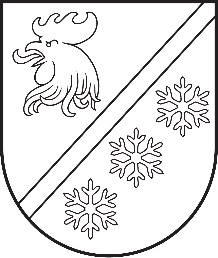 Reģ. Nr. 90000054572Saieta laukums 1, Madona, Madonas novads, LV-4801 t. 64860090, e-pasts: pasts@madona.lv ___________________________________________________________________________MADONAS NOVADA PAŠVALDĪBAS DOMESLĒMUMSMadonā2024. gada 28. martā						        	     		           Nr. 177								                  (protokols Nr. 6, 29. p.)				Par finansējuma piešķiršanu ugunsgrēka atklāšanas un trauksmes sistēmas ierīkošanai administratīvajā ēkā Oskara Kalpaka ielā 2 Lubānā, Madonas novadā     	Pašvaldības administratīvā ēkā Oskara Kalpaka ielā 2, Lubānā, Madonas novadā (būves kadastra apzīmējums 7013 002 0143 001, nedzīvojamo telpu platība 506,1 m2 ) izvietota Lubānas pilsētas bibliotēka un trīs telpas, kas tiek iznomātas komersantiem, ēkā nav ierīkota automātiskās ugunsgrēka atklāšanas un trauksmes signalizācija.       	Latvijas būvnormatīvu LBN 201-15 "Būvju ugunsdrošība" 185.2. punktā noteikts, ka automātiskās ugunsgrēka atklāšanas un trauksmes signalizācijas sistēmas paredz II, III, IV, IVa un V lietošanas veida būvēs un telpās, kuru stāvu kopējā platība ir lielāka par 200 m2. Saskaņā ar iepriekš nosaukto būvnormatīvu, ēka Osakara Kalpaka ielā 2, Lubānā atbilst V lietošanas veidam un tās būtu - būves un telpas, kas parasti tiek izmantotas dienā un kurās pastāvīgi uzturas lietotāji, kas pārzina telpas un var patstāvīgi evakuēties, tai skaitā administratīvās ēkas, valsts un pašvaldību iestādes, valsts robežkontroles punkti, arhīvi, bankas, biroju ēkas, glābšanas dienestu būves, zinātnes un pētniecības iestāžu ēkas, kā arī izglītības iestādes, kurās nodrošina vidējo, vidējo profesionālo, augstāko un interešu izglītību.     	Automātiskās ugunsgrēka atklāšanas un trauksmes signalizācijas uzstādīšanas projekts iekļauts Lubānas apvienības pārvaldes 2024. gada Iepirkumu plānā, pārvalde veikusi tirgus izpēti, projekta realizācijai nepieciešams finansējums EUR 4450,46 ar PVN.Noklausījusies sniegto informāciju, ņemot vērā 13.03.2024. Uzņēmējdarbības, teritoriālo un vides jautājumu komitejas un 19.03.2024. Finanšu un attīstības komitejas atzinumus, atklāti balsojot: PAR - 16 (Agris Lungevičs, Aigars Šķēls, Aivis Masaļskis, Andris Dombrovskis, Andris Sakne, Artūrs Čačka, Artūrs Grandāns, Arvīds Greidiņš, Gatis Teilis, Gunārs Ikaunieks, Iveta Peilāne, Kaspars Udrass, Rūdolfs Preiss, Sandra Maksimova, Valda Kļaviņa, Zigfrīds Gora), PRET - NAV, ATTURAS - NAV, Madonas novada pašvaldības dome NOLEMJ:   	Piešķirt finansējumu EUR 4450,46  ugunsgrēka atklāšanas un trauksmes sistēmas ierīkošanai administratīvajā ēkā Oskara Kalpaka ielā 2, Lubānā, no 2024. gada Madonas novada pašvaldības budžeta nesadalītajiem līdzekļiem, kas ņemti no Lubānas apvienības pārvaldes iepriekšējā gada atlikuma.             Domes priekšsēdētājs					             A. Lungevičs	Bodžs 26165144